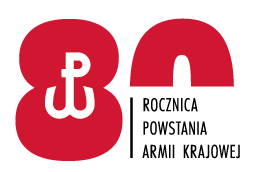 Lubliniec, dnia 09.05.2022 r.Jednostka Wojskowa nr 4101Ul. Sobieskiego 35, 42-700 LubliniecNr spr. 33/2022INFORMACJADziałając w oparciu o zapisy art. 253 ust. 1 ustawy z dnia 11 września 2019 r. Prawo zamówień publicznych (Dz. U. z 2021 poz. 1129 z późn. zm.) zwanej dalej „ustawą Pzp”, zawiadamiam o wyniku przeprowadzonej oceny ofert i wyborze najkorzystniejszej oferty w postępowaniu o udzieleniu zamówienia publicznego na Dostawę części i akcesoriów do pojazdów silnikowych dla JW. 4101 w Lublińcu – nr spr. 33/2022 – zadanie nr 2 Grupa JELCZNajkorzystniejsza oferta:BUDMAD Piotr Mongiałło Ul. Składowa 5, 59-300 Lubin Kryteria:CENA w tym:- Dostawa bezpośrednia (70pkt) : 14.434,05 zł – 70,00 pkt.- Dostawa wynikowa (30 pkt)  10.778,49 – 30,00 pkt.= razem cena dostawy ( 60 pkt.) – 60,00 pkt. Wysokość udzielonego rabatu (20 pkt) : 38 %  – 20,00 pkt.Posiadanie aplikacji internetowej (10 pkt.) : NIE  – 0,00 pkt.Możliwość realizacji dostawy do 48 h (10 pkt) : TAK - 10,00 pkt. RAZEM: 90,00 pkt Uzasadnienie wyboru: Wybrana oferta nie podlega odrzuceniu i zgodnie z art. 242 ust. 1 pkt. 2 ustawy Pzp, przedstawia najkorzystniejszy bilans z punktu widzenia kryterium oceny ofert określonych w Specyfikacji warunków zamówienia (SWZ).Oferty pozostałych wykonawców:Oferty odrzucone:Zamawiający w niniejszym postępowaniu nie odrzucił żadnej oferty. Umowa w sprawie przedmiotowego zamówienia może być zawarta w terminach określonych przepisami art. 308 ust. 2) ustawy Pzp.   							         Dowódca                                                           	                  Jednostki Wojskowej Nr 4101                                                                                                w Lublińcu                                                         		      _________________________  						       płk  Wojciech DANISIEWICZAgnieszka Łukasik (261 101 450)09.05.2022 R.T: 2412Lp.Nazwa i adres (firmy)WykonawcyCena (60 pkt.): Cena (60 pkt.): Wysokość udzielonego rabatu Posiadanie aplikacji internetowej Możliwość realizacji dostawy do 48hRAZEMLp.Nazwa i adres (firmy)WykonawcyDostawa bezpośrednia (70)Dostawa bezpośrednia (70)Wysokość udzielonego rabatu Posiadanie aplikacji internetowej Możliwość realizacji dostawy do 48hRAZEMLp.Nazwa i adres (firmy)WykonawcyDostawa wynikowa (30) Dostawa wynikowa (30) 20,00 pkt10,00 pkt10,00 pktRAZEM1.BUDMADPiotr Mongiałłoul. Składowa 559-300 Lubin14 434,05 zł(70)60,0038%NIETAK90,001.BUDMADPiotr Mongiałłoul. Składowa 559-300 Lubin10 778,49 zł(30)60,0020,000,0010,0090,00„ TRANSTECH „ Michał Helm, Joanna Helm Spółka Jawnaul. Skośna 13,85-418 Bydgoszcz19 634,49 zł(51,46)44,3812%NIETAK60,70„ TRANSTECH „ Michał Helm, Joanna Helm Spółka Jawnaul. Skośna 13,85-418 Bydgoszcz14 362,71 zł(22,51)44,386,320,0010,0060,70